BIOCHEMISTRY STUDY GUIDESECOND YEAR MBBS 2022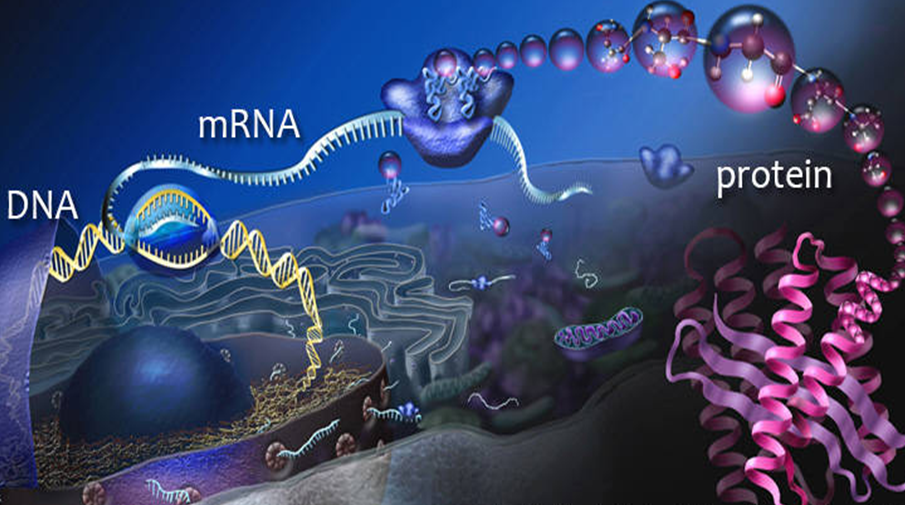 DEPARTMENT OF BIOCHEMISTRYLMDC, LHRDEPARTMENTAL ORGANOGRAMCONTENTSIntroduction									Study guide objectivesUHS syllabus, table of specifications (ToS), examination rules and regulations Academic calendarDepartmental time tableTeaching and learning methodologiesLearning resourcesAssessment formatsOnline teaching Robust feedback systemCounseling facilities for studentsSummer vacations and remedial classesI. INTRODUCTION		The study guide is prepared to facilitate learning of second year MBBS students by enlightening them about organization of the program.II. STUDY GUIDE OBJECTIVESTo facilitate students of second year MBBS in managing their studies by prompt information and guidance pertaining to the various aspects of biochemistry course. III. UHS SYLLABUS, ToS, EXAMINATION RULES AND REGULATIONSCourse Duration35 weeks per academic yearFive hours lecture per week for 35 weeks (175 hours)Two hours practicals per week for 35 week (70 hours)Two hours tutorial/interactive group discussion classes per week (70 hours)Seminar / clinically-oriented presentation / case discussion one hour per week (35 hours)Total teaching hours for the subject of biochemistry (350 hours)Teaching objectives:The general objectives and overall aim of the teaching course include:To teach sufficient biochemistry to give the student a basic understanding of life processes at the molecular level.To provide an understanding of the normal biochemical processes in the human body in which the function of the various organs and tissues are integrated.To comprehend the principles of metabolic integration that would contribute to the students’ understanding of the biochemical basis of various disease processes.To familiarize the students with laboratory instruments / equipment used in biochemistry laboratory.To undertake practical classes that would familiarize the student with the various chemical methods which are used in the diagnosis of disease. To familiarize the students with modern biochemical techniques and their uses in the diagnosis of diseases especially genetic diseases.Learning objectives: At the end of the Part-II course, the student should be able to demonstrate his knowledge and understanding on the subject with following learning objectivesTo be familiar with the homeostatic mechanisms through the concepts of inter-regulation of carbohydrates, lipids and protein metabolism and its relation to hormone actions in the human body.Once these basic concepts are understood, it will be straightforward to understand how alterations in the basic processes can lead to a disease state.To have understanding and knowledge about many pathological situations where these can be related to biochemical defects and to have some experience of biochemical techniques in order to understand the practical/clinical problems in biochemistry.To develop skills as a self-directed learner, recognize continuing educational needs; use appropriate learning resources and critically analyze relevant literature in order to have a comprehensive understanding and knowledge of biochemistry.To learn and understand the basic biochemical processes taking place in the body, since these underline an understanding of normal and abnormal human metabolism. In order to accomplish this, the student should learn how large molecules are synthesized and used (DNA, RNA, and proteins), and how energy is generated, stored, and retrieved (metabolism).To describe digestion assimilation of nutrients & consequences of malnutrition. Integrate the various aspects of metabolism & their regulatory pathways.To explain biochemical basis of inherited disorders with their associated sequelae.To outline the molecular mechanisms of gene expression, the principles of genetic engineering & their applications in medicine.To outline the biochemical basis of cancer & carcinogenesis.To make use of conventional techniques/instruments to perform biochemical analysis relevant to clinical screening & diagnosis. Familiarize with principles of various conventional & specialized lab investigations & instrumentation analysis & interpretation of a given data.Applying basic knowledge of protein synthesis, post translational modification and targeting to its cellular destination.Principles of various conventional and specialized laboratory investigations and instrumentation, analysis and interpretation of a given data; the ability to suggest experiments to support theoretical concepts and clinical diagnosisCourse contents1- Bioenergetics and Biologic OxidationEndergonic and exergonic reactions, free energy, free energy change, ATP and other compounds as carriers of energyElectron transport chain: Components and organization of electron transport chain (ETC)Reactions of electron transport chain, redox potential, methods of electron transfer among the components of electron transport chain, and energy release during electron transport Oxidative phosphorylation: ATP synthesis in ETC, inhibitors and uncouplers of oxidative phosphorylation, and chemiosmotic hypothesis of oxidative phosphorylation2- Metabolism of Carbohydratesa) GlycolysisReactions of aerobic and anaerobic glycolysis occurring in RBCs and other tissuesBiomedical significance and energy yield of aerobic and anaerobic glycolysis and its significance, and substrate-level phosphorylationRegulation of glycolytic pathwayMetabolic fates of pyruvateLactic acidosis; genetic deficiency of pyruvate kinase and pyruvate dehydrogenaseb) Tricarboxylic acid (TCA) cycleReactions of TCA cycle and their regulation along with energy yieldImportance of TCA cycle and its amphibolic rolec) GluconeogenesisReactions of gluconeogenesis using pyruvate and glycerol as precursors, and regulation of gluconeogenesisImportant gluconeogenic precursors: Entrance of amino acids, intermediates of TCA cycle, glycerol, and other compounds as gluconeogenic precursorsBiomedical significance of gluconeogenesis: Role of gluconeogenesis in plasma glucose level regulation, and the Cori cycle, and glucose-alanine cycle.d) Glycogen metabolismSynthesis and importance of UDP glucoseReactions of glycogenesis and glycogenolysisRegulation of glycogen synthase and glycogen phosphorylaseImportance of allosteric regulation of glycogen phosphorylase ‘a’ (a plasma glucose sensor) by plasma glucoseDisorders of glycogen metabolism (glycogen storage diseases) e) The hexose monophosphate pathway and other pathways of hexose metabolismHexose monophosphate (HMP) pathway: Reactions of oxidative and non-oxidative phases of HMP pathway, importance of HMP pathway along with uses of NADPH, and glucose 6-phosphate dehydrogenase deficiencyReactions of uronic acid pathway along with its biologic importanceMetabolism of fructose: Metabolic fate of fructose in human body, sorbitol metabolism along with effect of hyperglycemia on sorbitol metabolism, essential fructosuria and hereditary fructose intoleranceMetabolism of galactose: Metabolic fate of galactose in body and synthesis of lactose; and disorders of galactose metabolism (galactokinase deficiency and classic galactosemia)Metabolism of ethanolf) Regulation of blood glucose levelRegulation of plasma glucose hormonally (insulin, glucagon, growth hormone, epinephrine, and cortisol) and non-hormonally, and the role of various metabolic pathways in blood glucose level regulationHypoglycemia and hyperglycemia: An overview of hypoglycemia and hyperglycemia, their important causes, and clinical manifestationsDiabetes mellitus: Types of diabetes mellitus along with its clinical manifestations, metabolic changes in type 1 and type 2 diabetes mellitus, and diagnosis of diabetes mellitus3- Metabolism of lipidsde novo synthesis of fatty acids: Production of cytosolic acetyl CoA, fatty acid synthase multienzyme complex, reactions of cytosolic fatty acid synthesis, elongation of fatty acid chain, synthesis of polyunsaturated fatty acid, and regulation of fatty acid synthesisSynthesis and storage of triacylglycerols in bodyMobilization of stored triacylglycerols along with its regulationOxidation of fatty acids: Activation of fatty acid, translocation of fatty acyl CoA into mitochondrial matrix, reactions of β-oxidation of saturated and unsaturated fatty acids, energy yield of β-oxidation, fate of acetyl CoA, and other types of fatty acid oxidation (alpha-oxidation, omega-oxidation, and oxidation of odd-carbon fatty acids)Synthesis and utilization of ketone bodies: Reactions of hepatic ketogenesis, and utilization of ketone bodies by extra hepatic tissuesKetoacidosis and regulation of ketogenesisSynthesis of eicosanoids, their regulation and functions along with their biomedical importanceMetabolism of phospholipids and sphingolipids: Synthesis of phospholipids (Phosphatidylcholine and Phosphatidylethanolamine), synthesis of glycerol ether phospholipids (Cardiolipin and platelet activating factor), degradation of phospholipids, deficiency of lung surfactant, metabolism of glycolipids, biosynthesis of Ceramide, sphingomyelin, and gangliosides, and degradation of sphingolipids along with sphingolipidosesCholesterol metabolism: Reactions and regulation of cholesterol biosynthesis, and fate and functions of cholesterol in bodyBiosynthesis and fate of bile acids and their significance in health and diseasePlasma lipoproteins: Synthesis, transport, and fate of chylomicrons, VLDL, IDL, LDL, and HDL; disorders associated with impairment of lipoprotein metabolism, and atherogenic effect of oxidized LDLBiochemical defects leading to fatty liver4- Metabolism of Proteins and Amino AcidsAn overview of protein turnover in human body; nitrogen balance (positive and negative)Inter-organ amino acid exchange in normal post-absorptive stateDegradation of amino acids; removal of nitrogen from amino acids by transamination and deamination; sources of ammonia in body; transport of ammonia, ammonia toxicity; fate of ammonia in body, reactions and regulation of the urea cycle along with metabolic disorders of the urea cycleAn overview of amphibolic intermediates formed from the carbon skeleton of amino acidsConcept of glucogenic and ketogenic amino acids; an outline of the metabolism of individual amino acids like glycine, cysteine, arginine, proline, phenylalanine, tyrosine, histidine, tryptophan, methionine amino acids; causes and salient features of important metabolic defects in amino acid metabolism like phenylketonuria, maple syrup urine disease (MSUD), histidinemia, alkaptonuria, cystathioninuria, homocystinuria, hyperprolinemia, cystinuria, cystinosis, tyrosinemias, and albinismMetabolism of epinephrine and norepinephrine, creatine, creatinine, histamine, gamma-amino butyrate, serotonin, melatonin and melanin 5- Integration and Regulation of Metabolic PathwaysFed-fast cycle and starvationBasic concepts of intermediary metabolism, introduction of anabolic and catabolic pathwaysAn overview of regulation and integration of various metabolic pathways (role of liver, heart, brain, skeletal muscle and adipose tissue)6- Metabolism of NucleotidesDe novo Synthesis of purines and pyrimidines; the salvage pathways of nucleotide synthesis; degradation of purine and pyrimidine nucleotidesDisorders associated with purine nucleotide metabolism like adenosine deaminase deficiency, purine nucleoside phosphorylase deficiency, and hyperuricemiaNatural and synthetic derivatives of purines and pyrimidines and their role in health and disease7- Biochemical Genetics (Informational Flow in the Cell)The structural basis of cellular informationOrganization of DNA: chromosomes, Karyotyping.Replication of DNA: Reactions of DNA replication in eukaryotes and prokaryotes; types of damage to DNA and DNA repair; mutationsTranscription (DNA-dependent RNA synthesis): Steps in the transcription of eukaryotic and prokaryotic genes; post-transcriptional modifications (processing) of RNA; reverse transcription in retroviruses and its relation to cancers and AIDSTranslation (protein synthesis): The genetic code; components required for protein synthesis, composition of eukaryotic and prokaryotic ribosomes; steps of protein synthesis; post-translational modifications of polypeptide chains; protein targetingRegulation of gene expression in prokaryotes and eukaryotes Molecular biology techniques: Basic information and biomedical importance of molecular biology techniques; DNA extraction; recombinant DNA technology; DNA cloning; polymerase chain reaction (PCR); hybridization; blotting techniquesOncogenes and their role in carcinogenesis; mechanisms of activation of proto-oncogenes; mechanism of action of oncogenes; tumor suppressor genes and oncogenic viruses Genetic basis of diseaseImportant tumor markers and their clinical significance (Carcinoembryonic Antigen, Alpha fetoprotein, human chorionic gonadotropin, calcitonin and prostatic acid phosphatase)8- Biochemistry of Endocrine SystemAn overview of endocrine system; classification of hormones based on their mechanism of action and chemical nature; mechanisms of action of each class of hormone; general characteristics of various types of hormone receptors; types and actions of various kinds of G-proteins in mediating the actions of hormones; signal transduction pathways of various hormones; types and role of various kinds of second messengersPituitary and hypothalamic hormones: Structure, biosynthesis, secretion, transport, regulation, catabolism, and biologic actions of all hypothalamic and pituitary hormones; disorders associated with hyper- and hypo-activities of these hormones such as growth hormone deficiency (dwarfism), gigantism, acromegaly, Cushing’s syndrome, Addison’s disease, Diabetes insipidus, and the inappropriate secretion of ADH (SIADH)Thyroid Hormones: Structure, biosynthesis, secretion, transport, regulation, catabolism, and biologic actions of all thyroid hormones; disorders associated with hyper- and hypo-activities of these hormones like goiter, hypothyroidism, hyperthyroidism, Graves’ diseaseCalcium Regulating Hormones: Structure, biosynthesis, secretion, transport, regulation, catabolism, and biologic actions of parathyroid hormone; disorders associated with hyper- and hypo-activities of these hormones like; role of parathyroid hormone, calcitriol, and calcitonin in calcium homeostasis; hypoparathyroidism, hyperparathyroidism (primary, secondary, and tertiary), pseudohypoparathyroidism, rickets, and osteomalacia)Adrenal Cortical Hormones: Structure, biosynthesis, secretion, transport, regulation, catabolism, and biologic actions of all adrenal cortical hormones; disorders associated with hyper- and hypo-activities of these hormones like Cushing’s disease / syndrome, secondary adrenal deficiency, Addison’s disease, primary aldosteronism and secondary aldosteronismAdrenal Medullary Hormones: Structure, biosynthesis, secretion, transport, regulation, catabolism, and biologic actions of all adrenal medullary hormones; and associated disorders like Pheochromocytoma Male and Female Gonadal Hormones: Structure, biosynthesis, secretion, transport, regulation, catabolism, and biologic actions of all male and female gonadal hormones; disorders associated with hyper- and hypo-activities of these hormones like; hypergonadism and hypogonadism in males and femalesHormones of Pancreas: Structure, biosynthesis, secretion, transport, regulation, catabolism, and biologic actions of all pancreatic hormones (insulin, glucagon, somatostatin and pancreatic polypeptide); disorders associated with hyper- and hypo-activities of these hormones like; pathophysiology of insulin deficiency and diabetes mellitus9- Biochemistry of Digestive TractIntroduction, chemical composition, and secretion and regulation of various digestive juices of GIT such as saliva, gastric juice & HCl, pancreatic juice, bile, and succus entericusHydrolysis (digestion) of carbohydrates, lipids, proteins, and nucleic acids in gastrointestinal tractAbsorption of carbohydrates, lipids and amino acidsDisease states associated with GIT disorders like achlorhydria, peptic ulcers, lactose intolerance, cholelithiasis and pernicious anemia, cystic fibrosis and celiac diseaseSite of synthesis and major actions of gastrointestinal hormones like gastrin, cholecystokinin (CCK), secretin, gastric inhibitory peptide (GIP), vasoactive intestinal polypeptide (VIP), motilin, enkephalins, substance P, neurotensin, and enteroglucagon10- Metabolism of XenobioticsDefinition and classes of important xenobiotics of medical relevance, their phases of metabolism and clinical significance (Cytochrome P450: Cytochrome P450 hydroxylase cycle in microsomes; role of cytochrome P450 in phase I metabolism of xenobiotics; induction of cytochrome P450)Phase II metabolism of xenobiotics; types of phase II reactionsResponses to xenobiotics including pharmacologic, toxic, immunologic and carcinogenic effects11- Water & electrolyte balance; acid-base regulation Biochemical mechanisms to regulate water and electrolyte balance in body: Fluid compartments of the body; gain and loss of body water; regulation of body water balance, effect of pure water deprivation, water excess or water intoxication; and electrolytes of body fluids (sodium, potassium, magnesium and chloride)Body buffer systems, role of lung and kidney in maintenance of acid-base balanceAcid-base disturbance in the body like respiratory and metabolic acidosis (lactic acidosis and ketoacidosis); respiratory and metabolic alkalosis; concept of anion gap, base excess and base deficitClinical interpretation of laboratory report of arterial blood gases Laboratory ExperimentsThe introduction of techniques and instrumentation of clinical biochemistry like centrifugation, spectrophotometry (visible, UV, infra-red and atomic absorption), pH metry, chromatography, electrophoresis, enzyme-linked immunosorbent assay (ELISA), micro pipetting, flame photometry and ion selective electrode (ISE) techniqueCollection, preservation, and storage of blood sample Estimation of various substances in blood and other biological fluids, like glucose, creatinine, urea, protein, albumin, uric acid, and calcium, total cholesterol; HDL cholesterol, and triacylglycerols; demonstration of creatinine clearance; and oral glucose tolerance test (OGTT)Determination of plasma enzyme activities of alanine aminotransferase (ALT), aspartate aminotransferase (AST), amylase, creatine phosphokinase (CK), alkaline phosophatase (ALP), and lactate dehydryogenase (LDH) Clinical interpretation of common laboratory values of the compounds and enzymes as listed aboveDetermination of amino acids in urine by paper chromatography (demonstration)Recommended booksHarper’s Illustrated Biochemistry by Murrary RK, Granner DK and Rodwell VW, latest edition, McGraw HillLippincott’s Illustrated Reviews: Biochemistry by Harvey R and Ferrier D, Latest edition, published by Lippincott Williams & WilkinsMarks’ Basic Medical Biochemistry – A Clinical Approach, by Smith C, Marks AD, and Lieberman M. Latest edition, published by Lippincott Williams & WilkinsPracticals and Viva in Medical Biochemistry by Dandekar SP and Rane SA, latest edition, published by Elsevier.Reference booksTextbook of Biochemistry with Clinical Correlations by Devlin TM, latest edition, published by Wiley-Liss Biochemistry by Berg JM, Tymoczko JL, and Stryer L, latest edition, published by W.H. Freeman and CompanyLehninger Principles of Biochemistry by David L Nelson and Michael M. CoxTietz Textbook of Clinical Chemistry by Burtis CA and Ashwood ER published by Saunders.Fundamentals of Biochemistry Life at Molecular Level by Donald Voet, Judith G Voet and Charlotte W. PrattBiochemistry by Berg JM, Tymoczko JL, and Stryer L, latest edition, published by W.H. Freeman and CompanyTietz Textbook of Clinical Chemistry by Burtis CA and Ashwood ER published by Saunders.Clinical Chemistry and Metabolic Medicine by Martin A. Crook, latest edition, Edward Arnold (Publishers) LtdPracticals and Viva in Medical Biochemistry by Dandekar SP and Rane SA, latest edition, published by ElsevierTable of specifications for Biochemistry Theory paperMBBS second professional examination25% of MCQs and SEQs should be clinically oriented or problem based.10% marks are allocated for internal assessment.Total marks for theory paper: SEQ + MCQ + internal assessment = 45+45+10=100 marksTable of Specifications for Biochemistry Oral & Practical Examination MBBS Second Professional ExaminationOral and Practical Examination carries 100 marksFormat (Practical Examination / OSPE)MBBS Second Professional Examination Total Marks: 100	Total marks allocated to Oral and Practical Examination is 100Internal Assessment: 10 MarksGeneral Viva (Theory Viva): 50 Marks	25 Marks are allocated to internal examiner and 25 marks to external examiner. Practical Examination:  40 Marks	Practical examination comprises three components i.e. Yearly Workbook, OSPE and 	experiment	A- Yearly Workbook: 5 Marks (Internal Examiner)	B- OSPE: 22 marks	OSPE comprises 10 stations (two observed stations carrying 3 marks each and 8 non- 	observed stations 2 marks each).	List of Tests for Observed Stations (3 minutes at each station)SpectrophotometerCentrifuge MachinePipettesBlood samples	Non-Observed Stations (2 minutes for each station)Tests to determine the concentration of total cholesterol, HDL cholesterol, and triacylglycerols in plasmaTests to determine the concentration of total proteins, and glucose in plasma and CSF, and albumin in plasmaDetermination of plasma uric acid and calciumDetermination of creatinine and urea in plasma, and creatinine clearanceDetermination of activities of ALT and alkaline phosphatase in plasmaEstimation of plasma bilirubinDetermination of activities of creatine kinase, LDH, and AST	C- Experiment: 13 marksPrinciple/supposed calculations of the experiment: 4 Marks (External Examiner)Performance of experiment: 4 Marks (Internal Examiner)Table viva: 5 Marks (External Examiner)IV. ACADEMIC CALENDARV. DEPARTMENTAL TIME TABLECourse Duration36 weeks per academic yearFive lecture per week (45 min) for 36 weeks (135 hours)One practical (1.5 hours) per week for 36 week (54 hours)One tutorial/interactive group discussion classes (1.5 hours) per week (54 hours)One tutorial (Alternative week) (1.5 hours) per 18 weeks (27 hours)Total teaching hours for the subject of biochemistry (270 hours)VI. TEACHING AND LEARNING METHODOLOGIESLarge group teaching strategies Lectures Interactive sessions Small group teaching strategies: Employed during practicals (weekly) and tutorials (weekly)Interactive sessionsSmall group discussions (SGDs)Take home assignmentsSEQ and MCQ exercisesViva vocePresentations by studentsLaboratory demonstrations and practicalsIntegrated teaching strategies Horizontal integration is being achieved by aligning teaching of biochemistry course with that of anatomy and physiology Vertical integration is being achieved by regular clinico-biochemical conferences (CBCs) and hospital visitsVII. LEARNING RESOURCESText booksHarper’s illustrated biochemistryLippincott’s illustrated reviewsReference booksTextbook of biochemistry with clinical correlations (Thomas M. Devlin)Lehninger principles of biochemistry (David L. Nelson, Michael M. Cox)Lecture hand-outsPractical note bookVIII. ASSESSMENT FORMATSAll assessments are meticulously planned in collaboration with other concerned departments to avoid clustering/overlapping and schedule is placed on the departmental notice board specified for each class at the beginning of session. At least one biochemistry test is conducted each month. Topics included in each test are notified and resources are identified.Written testsWritten class tests include MCQs (one best type) and SEQs. Approximately 25% of questions are clinically oriented. University recommendations for marks distribution are strictly followed. Oral examinationIn order to prepare the students for oral component of university examination, viva voce examinations (by senior faculty members) are also conducted during the session. Send up examinationSend up is a comprehensive examination including whole biochemistry course that is conducted at the end of academic session and final university examination pattern is followed in every respect (no. of questions, ToS, marks distribution, total time allowed etc.).OSPEAt least two OSPE tests are conducted during the session. Pre-test quizzesPre-test quizzes on clinically relevant topics are introduced during 2019.IX. ONLINE TEACHING DURING COVID-19 PANDEMICDuring covid-19 pandemic, teaching was continued online for second year MBBS. Online time tables were formulated by consensus of all the concerned departments. Students, faculty and concerned staff was optimally trained and facilitated by IT and DME. Lectures and tutorials were held using google meet and Microsoft teams. Class tests were conducted in google class room. Assignments, hand-outs, and other necessary information were shared on web portal of LMDC, google class room and Microsoft teams. Online viva was conducted using zoom software program. Online attendance record was meticulously maintained and added to the total record.In case of lockdown, similar strategies would be employed for both synchronous and asynchronous e-learning program.X. ROBUST FEEDBACK SYSTEMSFeedback on attendanceAttendance report is forwarded to students and parents on daily basisFeedback on academic performance Academic performance report is also regularly forwarded to students and parents. Moreover, individual students are given feedback on their academic performance during tutorials. MCQ and SEQ papers are also discussed with students in small groups. Parents of weak students are regularly contacted (PTM sessions)XI. COUNSELING FACILITIES FOR STUDENTSSenior faculty members of biochemistry department are actively involved in resolving academic and non-academic issues of allocated students (PTS sessions)Sessions on life skills are regularly conducted by qualified student counselor Individual students are also referred to the student counselor, if needed  XII. SUMMER VACATIONS AND REMEDIAL CLASSESSummer vacations= 4 weeks Remedial classes are mandatory for students who: Join lateHave poor attendance/test performance or both in term IS. No.ContentsSEQsMCQs1Bioenergetics and biologic oxidation0.522Carbohydrate Metabolism1.563Lipid Metabolism1.564Metabolism of proteins and amino acids1.565Metabolism of purines, pyrimidines and nucleotides0.526Replication of DNA, mutations and DNA repair0.537Transcription, RNA processing and proteins synthesis Regulation of gene expression, genetic diseases and basic techniques used in molecular genetics0.5338Endocrinology169Biochemistry of digestive juices of GIT, digestion and absorption in GIT0.5310Oncogenesis and metabolism of xenobiotics 0.5311Water and Electrolyte balance; acid-base regulation0.52Total items9 SEQs45 MCQsTotal marks (5 marks for each SEQ and one mark for each MCQ)45 marks45 marksExamination ComponentMarksA- Internal Assessment10B- Practical Notebook/Manual (Internal Examiner)05C- Viva voce     a. External examiner: 25 Marks     b. Internal Examiner: 25 Marks50D- OSPEObserved stations (6 Marks): There are two observed stations; 3 marks for each station – time allowed is 3 minutes for each observed station)Non-observed stations (16 Marks): There are eight non-observed stations; 2 marks for each station – time allowed is 2 minutes for each non-observed station22E- PracticalPrinciple, supposed calculation, etc: 4 Marks (External Examiner)Performance of the experiment: 4 Marks (Internal Examiner)Structured table viva: 5 Marks (External Examiner)13DATE TOPICSBiochemistry of GIT (09)Professor Dr. Rubina BashirBiochemistry of GIT (09)Professor Dr. Rubina Bashir14-2-22Saliva: Composition, functions and related disorders15-2-22Gastric juice: Composition, functions and related disorders17-2-22Pancreatic Juice: Composition, functions and related disorders17-2-22Bile & succus entericus: Composition, functions and related disorders18-2-22Digestion and absorption of carbohydrates and related disorders21-2-22Digestion and absorption of proteins and related disorders22-2-22Digestion and absorption of lipids and nucleic acids, related disorders24-2-22Digestion and absorption of lipids and nucleic acids, related disorders (contd)24-2-22Site of synthesis and major actions of GIT hormones,  Bacterial flora of large intestineMetabolism of Carbohydrates (20) Professor Dr. Rubina Bashir Metabolism of Carbohydrates (20) Professor Dr. Rubina Bashir 25-2-22Glycolysis: Reactions of aerobic and anaerobic glycolysis occurring in RBCs and other tissues28-2-22Biomedical significance and energy yield of  aerobic and anaerobic glycolysis and its significance and substrate level phosphorylation  1-3-22Regulation of glycolytic pathway3-3-22Metabolic fates of pyruvate, lactic acidosis; genetic deficiency of pyruvate kinase and pyruvate dehydrogenase3-3-22Reactions of TCA Cycle and their regulation along with energy yield 4-3-22Importance of TCA cycle and its amphibolic role7-3-22Gluconeogenesis: Reactions of gluconeogenesis using pyruvate and glycerol as precursors. Regulation of gluconeogenesis 8-3-22Important gluconeogenic precursors: entrance of amino acids, intermediates of TCA cycle, glycerol, and other compounds as gluconeogenic precursorsBiomedical significance of gluconeogenesis: role of gluconeogenesis in plasma glucose level regulation. The Cori cycle and glucose-alanine cycle.10-3-22Glycogen metabolism: synthesis and importance of UDP-glucose, reactions of glycogenesis and glycogenolysis10-3-22Regulation of glycogen synthase and glycogen phosphorylase, Importance of allosteric regulation of glycogen phosphorylase ‘a’ (a plasma glucose sensor) by plasma glucose11-3-22Disorders of glycogen metabolism ( glycogen storage diseases)14-3-22HMP pathway: reactions & importance 15-3-22Metabolism of fructose: metabolic fate of fructose in human bodySorbitol metabolism along with effects of hyperglycemia on sorbitol metabolism, essential fructosuria and hereditary fructose intolerance17-3-22Metabolism of galactose: Metabolic fate of galactose in body, and synthesis of lactose; and disorders of galactose metabolism (galactokinase deficiency and classic galactosemia)17-3-22Uronic acid pathway: Reactions and its biological importance18-3-22Metabolism of ethanol21-3-22Regulation of blood glucose levelRegulation of plasma glucose hormonally (insulin, glucagon, growth hormone, epinephrine, and cortisol) and non-hormonally, and the role of various metabolic pathways in blood glucose level regulation22-3-22Hypoglycemia and hyperglycemia: an overview of hypoglycemia and hyperglycemia, their important causes, and clinical manifestations24-3-2224-3-22Diabetes mellitus: types of diabetes mellitus along with its clinical manifestations, metabolic changes in type-I and type-II DM and diagnosis of DMMetabolism of Proteins and Amino Acids (19)Professor Dr. Sobia ImtiazMetabolism of Proteins and Amino Acids (19)Professor Dr. Sobia Imtiaz25-3-22An overview of protein turnover in human body; Nitrogen balance28-3-22Inter-organ amino acid exchange in normal post absorptive state29-3-22Degradation of amino acids 31-3-22Removal of nitrogen from amino acids by transamination  & Deamination31-3-22Removal of nitrogen from amino acids by transamination  & Deamination (contd)1-4-22Sources of ammonia in body, transport of ammonia, ammonia toxicity4-4-22Fate of ammonia in body, reactions and regulation of urea cycle5-4-22Fate of ammonia in body, reactions and regulation of urea cycle (contd)7-4-22Metabolic disorders of urea cycle7-4-22Metabolic disorders of urea cycle (contd)8-4-2211-4-22Overview of amphibolic intermediates formed from the carbon skeleton of amino acids12-4-2214-4-22Concept of glucogenic and ketogenic amino acids; an outline of the metabolism of individual amino acids like glycine, cysteine, arginine, proline, phenyl alanine, tyrosine, histidine, tryptophan, methionine amino acids14-4-22Causes and salient features of important metabolic defects in amino acid metabolism like phenylketonuria, maple syrup urine disease and histidinemia15-4-2218-4-22Causes and salient features of important metabolic defects in amino acid metabolism alkaptonuria, cystathioninuria, homocystinuria, hyperprolinemia, cystinuria, & cystinosis19-4-2221-4-22Causes and salient features of important metabolic defects in amino acid metabolism tyrosinemias and albinism, metabolism of epinephrine and nor-epinephrineMetabolism of creatine, creatinine, histamine, GABA, serotonin, melatonin, and melaninMetabolism of Lipids (13)Professor Dr. Rubina Bashir Metabolism of Lipids (13)Professor Dr. Rubina Bashir 21-4-22De novo synthesis of fatty acids: production of cytosolic acyl CoA, fatty acid synthase multienzyme complex, reactions of cytosolic fatty acid synthesis, 22-4-22Elongation of fatty acid chain, synthesis of PUFA, and regulation of fatty acid synthesis.25-4-22Synthesis and storage of TAG in body, mobilization of stored TAG along with its regulation26-4-22Oxidation of fatty acid: Activation of fatty acids, translocation of fatty acyl CoA into mitochondrial matrix, reactions of beta oxidation of saturated and unsaturated fatty acids, energy yield of beta oxidation, fate of acyl CoA, other types of fatty acid oxidation (α-oxidation, Ω-Oxidation,  and oxidation of odd carbon fatty acids)28-4-22Synthesis and utilization of ketone bodies:  reactions of hepatic ketogenesis, and utilization of ketone bodies by extra hepatic tissues, Ketoacidosis and regulation of ketogenesis28-4-22Metabolism of phospholipids and sphingolipids: synthesis of phospholipids (phosphatidylcholine, and phosphatidylethanolamine), synthesis of glycerol and ether phospholipids (cardiolipins and platelet activating factor)29-4-22Degradation of phospholipids, deficiency of lung surfactant, metabolism of glycolipids2-5-22Biosynthesis of ceramide, sphingomyelin, and gangliosides, and degradation of sphingolipids along with sphingolipidosis 6-5-22Cholesterol metabolism: reactions and regulation of  cholesterol biosynthesis, and fate and functions of cholesterol in bodyBiosynthesis and fate of bile acids and their significance in health and disease9-5-2210-5-22Plasma Lipoproteins: synthesis, transport, and fate of chylomicrons, VLDL, IDL, LDL & HDL 12-5-22Disorders associated with impairment of lipoprotein metabolism, and atherogenic effects of oxidized LDL, Biochemical defects leading to fatty liver12-5-22Synthesis of eicosanoids, their regulation and functions along with their biomedical importanceBioenergetics and Biological Oxidation (05)Professor Dr. Rubina BashirBioenergetics and Biological Oxidation (05)Professor Dr. Rubina Bashir13-5-22Endergonic and exergonic reactions, free energy, free energy change, ATP and other compounds as carriers of energy16-5-22Electron Transport Chain: components and organization of ETC  17-5-2219-5-22Reactions of ETC, redox potential, methods of electron transfer among the components of ETC, and the energy release during electron transport19-5-22Oxidative Phosphorylation: ATP synthesis in ETC Inhibitors and un-couplers of oxidative phosphorylation and chemiosmotic hypothesis of oxidative phosphorylationBiochemistry of endocrine system-I (10)Professor Dr. Sobia ImtiazBiochemistry of endocrine system-I (10)Professor Dr. Sobia Imtiaz20-5-2223-5-22An overview of endocrine system; classification of hormones based on their mechanism of action and chemical nature.24-5-2226-5-22General characteristics of various types of hormone receptors; types and actions of various kinds of G-proteins in mediating the action of hormones26-5-2227-5-22Signal transduction pathways of various hormones; types and roles of various kinds of second messengers30-5-2231-5-22Mechanism of action of group-I hormones2-6-222-6-22Mechanism of action of group-II hormonesMetabolism of Nucleotides (08)Assistant Professor Dr. Mahwish ShahzadMetabolism of Nucleotides (08)Assistant Professor Dr. Mahwish Shahzad3-6-226-6-22De novo synthesis of purines  7-6-22De novo synthesis of pyrimidines9-6-22The salvage pathways of nucleotide synthesis9-6-22The degradation of purine nucleotides10-6-22The degradation of pyrimidines nucleotides13-6-22Disorders associated with purine nucleotide metabolism like adenosine deaminase deficiency, purine nucleoside phosphorylase deficiency and hyperuricemia14-6-22Natural and synthetic derivatives of purines and pyrimidines and their role in health and diseaseBiochemical Genetics (Informational Flow in the Cell) (20)Professor Dr. Rubina Bashir & Professor Dr. Sobia ImtiazBiochemical Genetics (Informational Flow in the Cell) (20)Professor Dr. Rubina Bashir & Professor Dr. Sobia Imtiaz18-7-22The structural basis of cellular information. Organization of DNA: Chromosomes and karyotyping19-7-22Replication of DNA: reactions of DNA replication in prokaryotes21-7-2221-7-22DNA replication in eukaryotes. Types of damage to DNA and DNA repair; mutations22-7-2225-7-22Transcription (DNA dependent RNA synthesis): steps in the transcription of eukaryotic and prokaryotic genes26-7-2228-7-22Post-transcriptional modifications (processing) of RNA; Reverse transcription and retroviruses and its relation to cancer and AIDS28-7-2229-7-22Translation (protein synthesis): The genetic code; components required for protein synthesis. Composition of eukaryotic and prokaryotic ribosomes1-8-222-8-22Steps of protein synthesis; post- translational modifications of poly peptide chains; protein targeting4-8-22Regulation of gene expression in prokaryotes and eukaryotes4-8-225-8-229-8-22Molecular biology techniques: basic information and biomedical importance of molecular biology techniques; DNA extraction; recombinant DNA technology; DNA cloning; PCR; hybridization; blotting techniques11-8-2211-8-22Oncogenes and their role in carcinogenesis; mechanisms of activation of proto-oncogenes; mechanism of action of oncogenes, tumor suppressor genes and oncogenic viruses12-8-2215-8-22Genetic basis of disease, Important tumor markers and their clinical significance (CEA, AFP, hCG, calcitonin, and prostatic  acid phosphatase)Water, Electrolyte Balance; Acid-Base Regulation (08)Assistant Professor Dr. Mahwish Shahzad & Professor Dr. Sobia ImtiazWater, Electrolyte Balance; Acid-Base Regulation (08)Assistant Professor Dr. Mahwish Shahzad & Professor Dr. Sobia Imtiaz16-8-2218-8-22Biochemical mechanisms to regulate water and electrolyte balance in body: Fluid compartments of body; gain and loss of body water 18-8-2219-8-22Regulation of body water balance, effect of pure water deprivation, water excess or water intoxication; and electrolytes of body fluids (sodium, potassium, magnesium, and chloride)22-8-2223-8-22Body buffer systems, role of lung and kidney in maintenance of acid-base balance25-8-2225-8-22Acid-base disturbances in the body, like respiratory and metabolic acidosis (lactic acidosis and ketoacidosis); Respiratory and metabolic alkalosis; concept of anion gap, base excess and base deficit. Clinical interpretation of laboratory reports of arterial blood gasesIntegration and Regulation of Metabolic Pathways (06)Professor Dr. Sobia ImtiazIntegration and Regulation of Metabolic Pathways (06)Professor Dr. Sobia Imtiaz26-8-2229-8-22Feed-fast cycle and starvation30-8-221-9-22Basic concepts of intermediary metabolism,  introduction  of anabolic and catabolic pathways1-9-222-9-22An overview of regulation and integration of various metabolic pathways (role of liver, heart, brain, skeletal muscle, and adipose tissue)Biochemistry of endocrine system-II (20)Assistant Professor Dr. Mahwish Shahzad &  Interactive sessionsBiochemistry of endocrine system-II (20)Assistant Professor Dr. Mahwish Shahzad &  Interactive sessions5-9-226-9-22Hypothalamic hormones: structure, biosynthesis, secretion, transport, regulation, catabolism, and biologic actions of all hypothalamic hormones8-9-228-9-22Pituitary hormones:  biosynthesis, secretion, transport, regulation, catabolism, and biologic actions of all pituitary hormones9-9-2212-9-22Disorders associated with hyper and hypo activities of these hormones such as growth hormone deficiency (dwarfism, gigantism, acromegaly, Cushing’s syndrome, Addison’s disease, diabetes insipidus, and SIADH).13-9-2215-9-22Thyroid hormones:  structure, biosynthesis, secretion, transport, regulation, catabolism, and biologic actions of all thyroid hormones; Disorders associated with hyper and hypo activities of these hormones like goiter, hypothyroidism, hyperthyroidism, and Grave’s disease.15-9-2216-9-22Calcium regulating hormones:  structure, biosynthesis, secretion, transport, regulation, catabolism, and biologic actions of PTH; Disorders associated with hyper and hypo activities of these hormones like role of PTH, calcitriol, and calcitonin in calcium homeostasis; hypoparathyroidism, hyperparathyroidism (primary, secondary, and tertiary), pseudohypoparathyroidism, rickets, and osteomalacia19-9-2220-9-2222-9-22Adrenal Cortical hormones : structure, biosynthesis, secretion, transport,  regulation, catabolism, and biologic actions of all adrenal cortical hormones;  Disorders associated with hyper and hypo activities of these hormones like Cushing’s disease/ syndrome, secondary adrenal deficiency, Addison’s disease, primary and secondary  aldosteronism22-9-2223-9-22Adrenal Medullary hormones: structure, biosynthesis, secretion, transport, regulation, catabolism, and biologic actions of all adrenal medullary hormones; and associated disorders like pheochromocytoma26-9-2227-9-22Male and female gonadal hormones:  structure, biosynthesis, secretion, transport,  regulation, catabolism, and biologic actions of all male and female gonadal hormones,  Disorders associated with hyper and hypo activities of these hormones like hypergonadism, and hypogonadism in males and females29-9-2229-9-22Hormones of pancreas: structure, biosynthesis, secretion, transport, regulation, catabolism, and biologic actions of all pancreatic hormones (insulin, glucagon, somatostatin, and pancreatic polypeptide)30-9-22Disorders associated with hyper and hypo activities of these hormones like pathophysiology of insulin deficiency and DMMetabolism of Xenobiotics (07)Professor Dr. Sobia ImtiazMetabolism of Xenobiotics (07)Professor Dr. Sobia Imtiaz3-10-224-10-22Definition and classes of  important xenobiotics of medical relevance6-10-226-10-22Phases of metabolism of xenobiotics and clinical significance (cytochrome P450: Cytochrome P450 hydroxylase cycle in microsomes )7-10-2210-10-22Role of Cytochrome P450 in phase I metabolism of xenobiotics; induction of cytochrome P450 11-10-22Phase II metabolism of xenobiotics: Types of phase II reactions of xenobiotics, responses to xenobiotics including pharmacological, toxic, immunological, and carcinogenic effectsINTERACTIVE SESSIONSINTERACTIVE SESSIONS13-10-22to30-11-22Clinical correlationsMonday8:00 am - 8:45 am1:00 pm – 2:30 pmMondayBiochemistry LecturePractical: Batch C (every week)Tutorial: Batch E (every week)Tuesday8:00 am - 8:45 am1:00 pm – 2:30 pmTuesdayBiochemistry LecturePractical: Batch D (every week)Tutorial: Batch A (every week)Wednesday11:30 am - 1:00 pm1:00 pm – 2:30 pmWednesdayLong TutorialPhysiology/BiochemistryOn alternate weeksPractical: Batch E (every week)Tutorial: Batch B (every week)Thursday9:30 am - 10:15 am12:15 pm – 1:00 pm1:00 pm – 2:30 pmThursdayBiochemistry LectureBiochemistry LecturePractical: Batch A (every week)Tutorial: Batch C (every week)Friday8:45 am -9:30 am 11:30 am – 1:00 pmFridayBiochemistry LecturePractical: Batch B (every week)Tutorial: Batch D (every week)